РЕШЕНИЕ от 05.02. 2020 г. № 3                                                       		               а. ДжерокайОб   утверждении   стоимости   услуг   предоставляемых                                                                     согласно гарантированному  перечню услуг по погребению                                                                             в муниципальном  образовании  «Джерокайское сельское поселение» с 01.02.2020 года.         В целях установления стоимости услуг, предоставляемых  согласно  гарантированному перечню услуг по погребению в муниципальном образовании «Джерокайское сельское поселение» на основании Федерального закона от 06 октября 2003 года № 131-ФЗ «Об общих принципах организации местного самоуправления в Российской Федерации» и Федерального закона от 12 января 1996 года № 8-ФЗ «О погребении и похоронном деле», руководствуясь Уставом муниципального образования, в соответствии с Постановлением Правительства Российской Федерации от 29 января 2020 года № 61 «Об утверждении коэффициента индексации выплат, пособий и компенсаций в 2020 году» установлен коэффициент индексации выплат, пособий и компенсаций в 2020 году в размере 1,030 с 1 февраля 2020 года, Совет народных депутатов муниципального образования «Джерокайское сельское поселение» 	                                  РЕШИЛ:Утвердить стоимость  услуг, предоставляемых согласно гарантированному перечню услуг по погребению  (приложение № 1). Согласовать стоимость услуг, предоставляемых  согласно  гарантированному перечню  услуг  по  погребению, с соответствующими отделениями Пенсионного фонда Российской Федерации по Республике Адыгея, Фонда социального страхования РФ по Республике Адыгея, Управлением государственного регулирования цен и тарифов Республики Адыгея.Признать утратившим силу Решение СНД от 24 января 2019 года № 64 «Об утверждении стоимости услуг предоставляемых  согласно гарантированному перечню услуг по погребению в муниципальном  образовании  «Джерокайское сельское поселение» на 2019 год».Контроль над исполнением решения возложить на специалиста 1 категории  администрации муниципального образования «Джерокайское сельское поселение» Калашаова К.А.Настоящее решение вступает в силу со дня его обнародования и распространяется на правоотношения, возникшие с 1 февраля 2020 года.                                                                                    Глава муниципального образования«Джерокайское сельское поселение»         	                  		          Кагазежев Ю.Н.Приложение № 1к решению Совета народныхдепутатов муниципального образования «Джерокайское сельское поселение»от 05.02. 2020 г. № 3СТОИМОСТЬгарантированного перечня услуг по погребению, оказываемых на территории муниципального образования «Джерокайское сельское поселение» на 2020 год.Глава МО "Джерокайское сельское поселение"                                                                      		Ю.Н. КагазежевКалькуляциястоимости изготовления гроба стандартного, обитого внутрии снаружи хлопчатобумажной тканью с подушкойГлава МО «Джерокайскоесельское поселение»                                                                                           Ю.Н. КагазежевКАЛЬКУЛЯЦИЯстоимости изготовления инвентарной таблички деревянной, устанавливаемой на могилеГлава МО «Джерокайское сельское поселение»					                                        Ю.Н. КагазежевКАЛЬКУЛЯЦИЯстоимости услуг по доставке гроба и ритуальных принадлежностейГлава МО «Джерокайское сельское поселение»					                                    Ю.Н. КагазежевКАЛЬКУЛЯЦИЯстоимости услуги по перевозке тела (останков) умершего  к месту захороненияГлава МО «Джерокайское сельское поселение»					                          Ю.Н.КагазежевКАЛЬКУЛЯЦИЯстоимости погребения умершего с копкой могилы вручную и захоронение1.Рытье могилы вручную.Перечень работ:Расчистка и разметка места для рытья могилы.Рытье могилы вручную.Профессия – рабочий по кладбищуНорма времени – 10,0 ч/часа2. Захоронение.Перечень работ:1. Забивка крышки гроба и опускание в могилу.2. Засыпка могилы и устройство надмогильного холма.3. Установка регистрационной таблички.Профессия – рабочий по кладбищуНорма времени – 2,0 ч/часаГлава МО «Джерокайское сельское поселение»					                                          Ю.Н. КагазежевКАЛЬКУЛЯЦИЯстоимости услуги по погребению умершего с копкой могилы экскаватором1.Рытье могилы одноковшовым экскаватором.Перечень работДля машиниста экскаватора1. Заправка подготовка экскаватора к работе.2. Передвижение до места захоронения.3. Установка экскаватора в нужное положение.4. Разработка грунта с очисткой ковша.Профессия: машинист 3 разряда.Норма времени 0,63+0,5=1.13 чел/часДля землекопа (рабочий по кладбищу)1.Зачистка могилы вручную. Норма времени – 0,72 чел/час2. Захоронение. Перечень работ:1. Забивка крышки гроба и опускание в могилу.2. Засыпка могилы и устройство надмогильного холма.3. Установка регистрационной таблички.Норма времени – 2.1 чел/часЗаработная плата:	- машинист экскаватора	(9540,98/166*1,13 ч/ч=64,95руб.)	- рабочий по кладбищу	(10221,29/166*2,82 ч/ч=173,64руб.)Глава МО «Джерокайское сельское поселение»					                                           Ю.Н.КагазежевРЕСПУБЛИКА АДЫГЕЯАдминистрациямуниципального образования«Джерокайское сельское поселение»385461, а. Джерокай,ул.Краснооктябрьская, 34,ател/факс 88(7773)9-35-15sp-dzher@rambler.ruАДЫГЭ РЕСПУБЛИКЭМК1ЭМуниципальнэ образованиеу“ Джыракъые къоджэ псэуп1эч1ып1”385461, къ. Джыракъый,ур.Краснооктябрьск, 34, ател/факс88(7773)9-35-15sp-dzher@rambler.ruСОГЛАСОВАНО:Начальник Управления             Государственногорегулирования цен итарифов Республики  Адыгея__________О.С. Комиссаренко «____»_______2020 г СОГЛАСОВАНО:Управляющий Отделением   Пенсионного Фонда     Российской Федерации    (государственное учреждение) по Республике Адыгея       _______________А.Х. Кулов        «____»_______2020 г                                       СОГЛАСОВАНО:Управляющий учреждением- регионального отделенияФонда социального страхования Российской Федерации   по Республике Адыгея_________Р.Х. Натхо         «____»_______2020 г.Наименование услуги согласно гарантированному перечню услуг по погребениюЦена руб.1.Оформление документов, необходимых для погребениябесплатно2.Предоставление (изготовление), доставка гроба и других предметов, необходимых для погребения:2823,732.1. Гроб стандартный, строганный, из материалов толщиной 25-32 мм, обитый внутри и снаружи тканью хлопчатобумажной  с подушкой из стружки2033,122.2. Инвентарная табличка деревянная с указанием ФИО, даты рождения и смерти112,112.3. Доставка гроба и похоронных принадлежностей по адресу указанному заказчиком678,503.Перевозка тела (останков) умершего к месту захоронения755,644.При рытье могилы экскаватором 1008,585.Погребение умершего при рытье могилы вручную2545,496.ИТОГО предельная стоимость гарантированного перечня услуг по погребениюПогребение умершего при рытье могилы экскаватором4587,95Погребение умершего при рытье могилы вручную6124,86Наименование затратСумма (руб.)1. ФОТ356,51(основная заработная плата):324,10изготовление подушки 42,41*0,40 ч/ч16,97изготовление гроба 64,68*3,92 ч/ч253,56обивка гроба 38,82*1,38 ч/ч53,57дополнительна заработная плата 10%32,412. Страховые взносы фонды 30,2%107,673. Электроэнергия 1,6 ч.*7,7 кВт.*8,93110,024. Расход материалов:823,33доска необразная 25мм 0,12мкуб.* 4176,45руб.501,17ткань крашеная х/б 5,5 м.* 20,33руб.111,83наволочка 1 шт.* 48,64руб.48,64ткань белая 5,5 м.* 17,74руб.     97,55скоба 0,35 пачки*20,45руб.7,16гвозди 0,4 кг.* 142,46руб.56,985. Общеэксплуатационные расходы 0,54 от ФОТ192,52Общецеховые расходы 0,49 от ФОТ174,69Себестоимость1764,74Прибыль268,38ВСЕГО:2033,12Наименование затратСумма, руб1. ФОТ:30,75основная заработная плата  69,81*0,342=23,8746,83*0,087 ч/ч=4,0827,95дополнительная заработная плата 10%2,802. ЕСН 30,2%9,293. Материалы:25,78доска обрезная 25 мм. 0,0018 м.куб.*10698,38 руб.19,83Краска 0,02 кг.* 289,02 руб.5,954. Общеэксплуатационные расходы от ФОТ*0,5416,615. Общецеховые расходы от ФОТ*0,4915,076. Себестоимость97,507.  Прибыль14,61ВСЕГО112,11№п/пСтоимость затратСуммазатрат, руб.1.ФОТ181,53основная заработная плата 10221,83/166*2,68ч/ч.165,03дополнительная заработная плата 10%16,502.ЕСН 30,2%54,823.ГСМ АИ-92   12л./100км.*17км.=2,04л.* 43,90= 89,56Масло «ЛУКОЙЛ» (0,1/100км.)*17км.=0,017л.*180,23=3,0692,624.Амортизация  5607,30/166ч.* 2,68 ч.90,535.Общеэксплуатационные расходы 0,54 от ФОТ98,026.Общецеховые расходы 0,49 от ФОТ88,957.Себестоимость606,46Прибыль72,04Стоимость 1-ой доставки678,50Наименование затратСумма, руб.1. ФОТ:184,90основная заработная плата  8858,08/166*3,15 ч/ч168,09дополнительная заработная плата 10%16,812.  ЕСН 30,2%55,843.  Расход ГСМ:205,81АИ-92 17км.*(25/100 км.)= 4,25* 43,90 руб.186,58масло моторное (1,1 л./100 км.)*17 км.* 102,83руб.19,234.  Запасные части и инвентарь61,975. Общеэксплуатационные расходы 0,54 от ФОТ99,856. Общецеховые расходы 0,49 от ФОТ90,60Себестоимость 1 перевозки698,97Прибыль56,67Всего 755,64Стоимость перевозки тела (останков) умершего катафалком755,64№п/пСтоимость затратСумма затрат(руб.)1.ФОТ949,18Основная 11872,29/166*12ч/ч*1,00542862,89Дополнительная заработная плата  10%86,292.ЕСН 30,2%286,653.Общеэксплуатационные расходы 0,54 от ФОТ512,564.Общецеховые расходы 0,49 от ФОТ465,105.Себестоимость2213,496.Прибыль332,00Всего2545,49№п/пСтоимость затратСумма затрат(руб.)1.ФОТ262,45основная заработная плата  238,59Дополнительная заработная плата   10%23,862.ЕСН 30,2%79,263.Сырье и материалы:264,18Дизтопливо 5,1л.*44,99 руб.229,45Моторное масло 0,58л.*40,75 руб.22,94Трансмиссионное масло 0,024 л.*207,95 руб.4,99Спец.масло 0,006 кг.*102,52 руб.0,62Пластич.масла ).0,06 кг.*102,92 руб.6,184.Амортизация 7720,07/166*1,13 час.52,555.Общеэксплуатационные расходы 0,54 от ФОТ141,726.Общецеховые расходы 0,49 от ФОТ128,607.Себестоимость928,768.Прибыль79,829.Всего с прибылью1008,58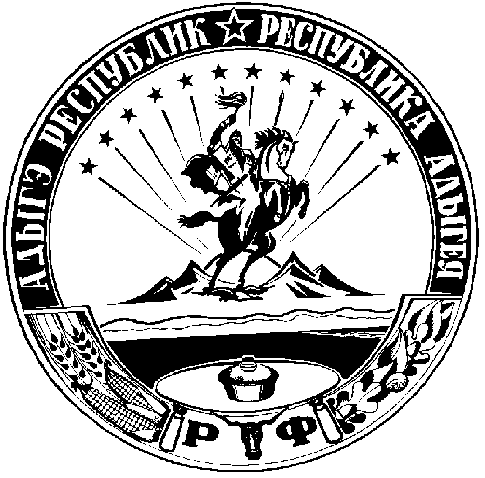 